Către,PRIMĂRIA COMUNEI BĂRCĂNEŞTICEREREPENTRU OBȚINEREA CERTIFICATULUI DE ATESTARE A EDIFICĂRII/EXTINDERII CONSTRUCȚIEISubsemnatul/a ……………………………………………, CNP ......................................, cu domiciliul/sediul în judeţul ………………………, municipiul/oraşul/comuna ……………………… , satul …………….. , sectorul …… ,  cod poştal …………. ,  strada ………………………… ,  nr. …. , bl. …. , sc. ….. , et. ….. , ap. …… , telefon/fax ……………………… , e-mail …………………………, în calitate de reprezentant al ……………………………………….. CUI …………………………….. ,solicit eliberarea unui Certificat de Atestare a Edificării/Extinderii Construcției pentru imobilul - teren şi/sau construcţii - situat în judeţul Prahova, comuna Bărcănești, satul …………..………….,  str. …………………………, nr. ..... , bl. ..... , sc. ..... , et. ..... , ap. .... , Cartea funciarǎ ....................... ........................................................................................Fişa bunului imobil ........................................................................................................... sau nr. Cadastral  ..........................................................................................................., Persoana de contact: ............................... telefon ..................................în conformitate cu prevederile Legii nr. 50/1991, privind autorizarea executării lucrărilor de construcţii, republicată, cu modificǎrile şi completǎrile ulterioare, solicit acordul pentru executarea de lucrari de bransare/racordare la infrastructura tehnico-edilitara pe domeniul public al Comunei Bărcănești pentru imobilul - teren şi/sau construcţii - situat în judeţul Prahova, comuna Bărcănești, satul …………..………….,  str. …………………………, nr. ..... , bl. ..... , sc. ..... , et. ..... , ap. .... , Cartea funciarǎ ....................... ........................................................................................Fişa bunului imobil ........................................................................................................... sau nr. Cadastral  ..........................................................................................................., Data.......................................                                  Semnătura....................................... 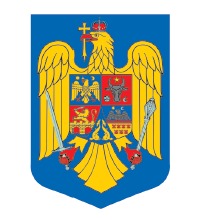 ROMÂNIAJUDEŢUL   PRAHOVAPRIMĂRIA COMUNEI BĂRCĂNEŞTICOMPARTIMENTUL URBANISM  ŞI AMENAJAREA TERITORIULUI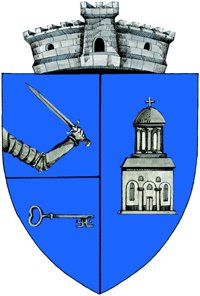 